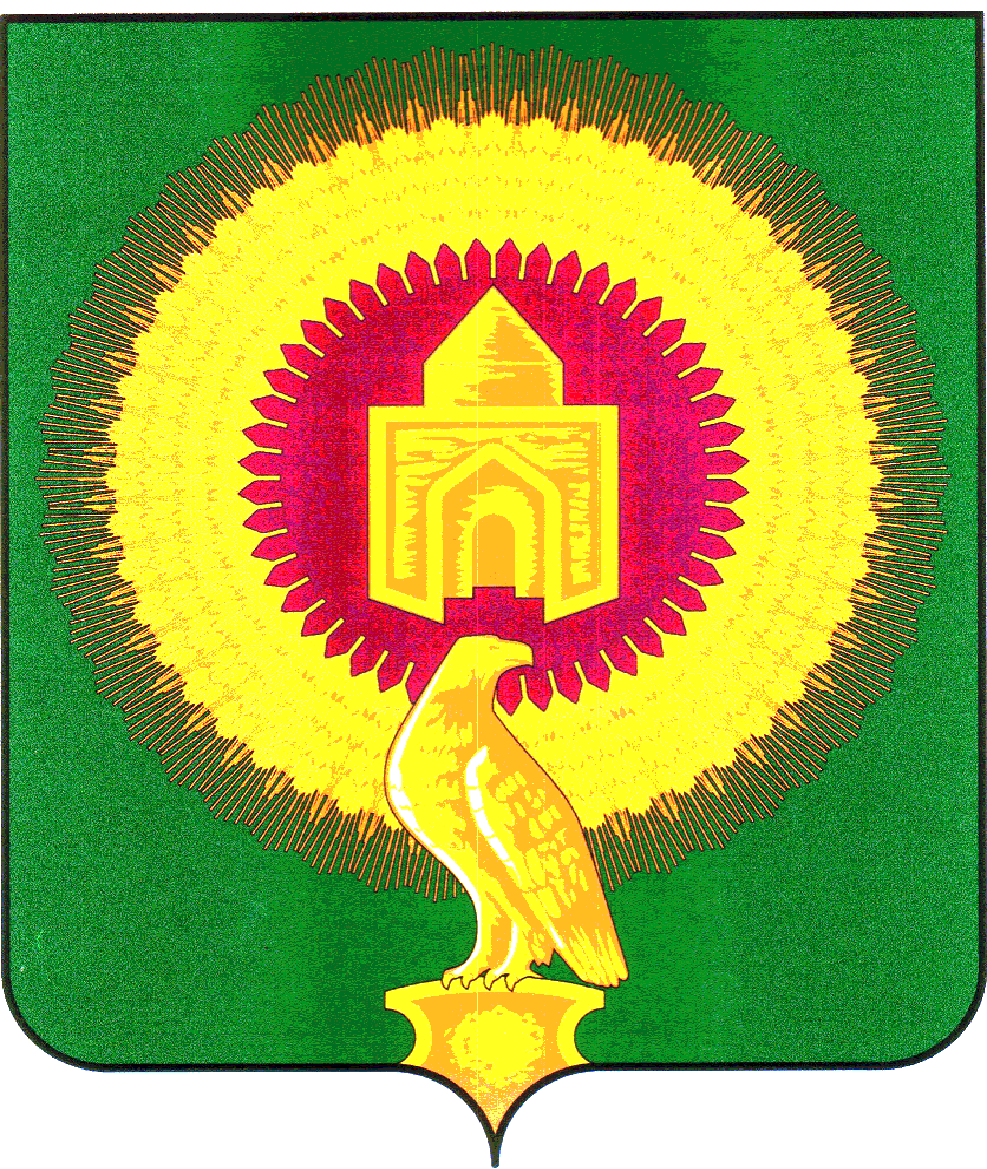 457200 Челябинская область, Варненский район, с.Варна, ул.Советская,135/1 кабинет№13, тел. 3-05-03,  E-mail: revotdelvarna@.mail.ruУтверждаю___________________                                                                           председатель КСП Колычева С.Г.05 декабря 2022г.                                                                                         с.ВарнаЗАКЛЮЧЕНИЕ №39О результатах экспертно-аналитического мероприятия «Финансово-экономическая экспертиза проекта муниципальной программы  «Формирование современной городской среды» на территории  Варненского муниципального  района на 2018-2024 годы в новой редакции»Заключение составлено аудитором Контрольно-счётной палаты Варненского муниципального района Пальчиковой Л.В. в рамках предварительного контроля по Распоряжению председателя Контрольно-счётной палаты Варненского муниципального района от 02.12.2022г. №63, на основании пункта 1.11. Плана работы Контрольно-счётной палаты Варненского муниципального района на 2022 год в соответствии с пунктом  1.4.2 «Порядка принятия решений о разработке муниципальных программ Варненского муниципального района, их формировании и реализации», утвержденного постановлением администрации Варненского муниципального района от 01.02.2018г. №75 (далее по тексту Порядок №75),  части 2 статьи 157 Бюджетного Кодекса РФ и пункту 7 части 2 статьи 9 Федерального  закона от 7 февраля 2011г. N6-ФЗ "Об общих принципах организации и деятельности контрольно-счетных органов субъектов Российской Федерации и муниципальных образований".Предмет экспертно-аналитического мероприятия: проект муниципальной программы «Формирование современной городской среды» на территории  Варненского муниципального  района на 2018-2024 годы». Цель экспертно-аналитического мероприятия: подтверждение обоснованности планируемых финансовых ресурсов, направляемых на реализацию мероприятий муниципальной программы «Формирование современной городской среды» на территории  Варненского муниципального  района на 2018-2024 годы» (далее по тексту муниципальная Программа) и включения в расходную часть бюджета Варненского муниципального района на 2023 год и плановый период 2024-2025 годов, исходя из целей, задач и ожидаемых результатов муниципальной программы.Экспертиза проведена по Стандарту внешнего муниципального финансового контроля «Финансово-экономическая экспертиза проектов муниципальных программ Контрольно-счётной палаты Варненского муниципального района Челябинской области», утвержденного Распоряжением КСП от 02.12.2013г. №11, на основе документов, представленных в Контрольно-счётную палату Варненского муниципального района 02.12.2022 года:- проект муниципальной программы «Формирование современной городской среды» на территории Варненского муниципального района на 2018-2024 годы»,  в том числе:- паспорт муниципальной Программы;- Приложение №1: Целевые показатели и индикаторы программы;- Приложение №2: Мероприятия программы;- Приложение №3: Нормативная стоимость (единичные расценки) работ по благоустройству дворовых территорий, входящих в состав дополнительного перечня таких работ;- Приложение №4: Адресный перечень дворовых и общественных территорий;- Приложение №5: Перечень объектов недвижимого имущества (включая объекты незавершенного строительства) и земельных участков, находящихся в собственности (пользовании) юридических лиц и индивидуальных предпринимателей, которые подлежат благоустройству;- Приложение №6: Перечень индивидуальных жилых домов и земельных участков, предоставленных для их размещения, которые подлежат благоустройству;- пояснительная записка.Проект муниципальной программы разработан в соответствии со статьей 179 Бюджетного кодекса РФ и Перечнем муниципальных программ Варненского муниципального района, утвержденным распоряжением администрации Варненского муниципального района от 05.10.2022 года №643-р (Перечень утвержден согласно пункту 1.3 Порядка №75).В соответствии с пунктом 2.2 Порядка №75 проект муниципальной программы состоит из 9 разделов, разделы Программы в целом  соответствуют типовому макету, предусмотренному Приложениями к Порядку №75.Ответственный исполнитель муниципальной Программы – Администрация Варненского муниципального района. Соисполнители муниципальной программы – Администрации сельских поселений Варненского муниципального района Челябинской области, юридические лица, физические лица Варненского муниципального района.Ответственный исполнитель несет ответственность за реализацию    муниципальных программ в целом (соисполнители – за целевое использование выделенных средств).Проектом муниципальной программы представлено содержание  существующей проблемы и обоснование необходимости их решения программно-целевыми методами.  Согласно проекту муниципальной Программы основной целью ее реализации является повышение уровня благоустройства Варненского муниципального района.Для достижения поставленной цели определены основные задачи
муниципальной Программы:- Создание наиболее благоприятных и комфортных условий жизнедеятельности населения Варненского муниципального района;- Повышение уровня вовлеченности заинтересованных граждан, организаций в реализацию мероприятий по благоустройству территории Варненского муниципального района.Цель муниципальной Программы соответствует поставленной проблеме, планируемое решение задач программы являются целью программы. Приложением 2 муниципальной Программы представлен перечень мероприятий, необходимый для решения обозначенных в муниципальной Программе задач, с указанием объемов финансирования по годам по каждому мероприятию и в целом по каждой задаче с указанием ответственного исполнителя. Срок реализации муниципальной Программы 2018-2024 годы, в семь этапов, в соответствии с государственной программой Челябинской области «Благоустройство населенных пунктов Челябинской области».Объем финансирования муниципальной Программы предусмотрен в размере 81098,76 тыс. рублей, за счет средств федерального, областного и местного бюджетов, в том числе по годам реализации муниципальной Программы:Федеральный бюджет 55738,06 тыс. рублей:- 2018 год в сумме 7148,71 тыс. рублей;- 2019 год в сумме 8654,12 тыс. рублей;- 2020 год в сумме 7153,35 тыс. рублей;- 2021 год в сумме 6665,70 тыс. рублей; - 2022 год в сумме 8345,50 тыс. рублей; - 2023 год в сумме 8220,34 тыс. рублей; - 2024 год в сумме 9550,34 тыс. рублей.Областной бюджет 3506,04 тыс. рублей:- 2018 год в сумме 297,86 тыс. рублей;- 2019 год в сумме 360,59 тыс. рублей;- 2020 год в сумме 1210,92 тыс. рублей;- 2021 год в сумме 291,90 тыс. рублей; - 2022 год в сумме 425,97 тыс. рублей; - 2023 год в сумме 424,40 тыс. рублей; - 2024 год в сумме 494,40 тыс. рублей.Местный бюджет 21854,66 тыс. рублей:- 2018 год в сумме 300,00 тыс. рублей;- 2019 год в сумме 299,26 тыс. рублей;- 2020 год в сумме 14435,07 тыс. рублей;- 2021 год в сумме 5341,02 тыс. рублей; - 2022 год в сумме 570,06 тыс. рублей; - 2023 год в сумме 454,99 тыс. рублей; - 2024 год в сумме 454,26 тыс. рублей.Затраты на проведение мероприятий по благоустройству определяются согласно сметного расчета.По ожидаемым результатам реализации программы предлагается утверждение пяти целевых индикативных показателей по годам реализации с указанием фактических значений индикативных показателей 2017 года. В разделе IX муниципальной Программы перечень основных задач Программы представлен во взаимосвязи с целевыми индикаторами достижения целей Программы, что позволяет оценить ожидаемые конечные результаты реализации Программы.По итогам реализации муниципальной Программы ожидается: количество благоустроенных дворовых территорий — 14 единиц, количество благоустроенных мест наиболее посещаемой муниципальной территории общего пользования — 11 единиц, доля благоустроенных объектов недвижимого имущества и земельных участков, находящихся в собственности юридических лиц и индивидуальных предпринимателей и нуждающихся в благоустройстве - 100 процентов, доля благоустроенных территорий, прилегающих к индивидуальным жилым домам и нуждающихся в благоустройстве - 100 процентов, доля граждан, принявших участие в решении вопросов развития городской среды — 30 процентов. Измеряемые показатели позволяют оценить степень достижения целей и поставленных задач.  Программа содержит методику оценки эффективности муниципальной программы, которая включает: - сведения о взаимосвязи мероприятий и результатов их выполнения с целевыми индикаторами;- обоснование состава и значений  показателей, методику расчета, источник получения информации;- указаны возможные риски невыполнения программных мероприятий и недостижения запланированных  результатов.ВыводыЭкспертиза проекта Программы проведена в полном объеме, структура и содержание Программы  соответствуют требованиям Порядка №75, цели и задачи Программы соответствуют поставленной проблеме, не противоречат нормам Бюджетного кодекса РФ и иным нормативно-правовым актам, регламентирующим сферу реализации муниципальной программы.ПредложенияНа основании проведенного экспертно-аналитического мероприятия Контрольно-счётная палата предлагает принять муниципальную программу «Формирование современной городской среды» на территории  Варненского муниципального  района на 2018-2024 годы»  в представленной редакции. Согласно статье 179 Бюджетного Кодекса РФ муниципальную  программу «Формирование современной городской среды» на территории  Варненского муниципального  района на 2018-2024 годы» необходимо будет привести в соответствие с законом (решением) о бюджете Варненского муниципального района на 2023 год и плановый период 2024-2025 годов не позднее трех месяцев со дня вступления его в силу.Заключение составлено на 5 страницах в 2 экземплярах.Аудитор КСП                                                                              Л.В.ПальчиковаКОНТРОЛЬНО-СЧЕТНАЯ ПАЛАТА ВАРНЕНСКОГО МУНИЦИПАЛЬНОГО РАЙОНА ЧЕЛЯБИНСКОЙ ОБЛАСТИКОНТРОЛЬНО-СЧЕТНАЯ ПАЛАТА ВАРНЕНСКОГО МУНИЦИПАЛЬНОГО РАЙОНА ЧЕЛЯБИНСКОЙ ОБЛАСТИКОНТРОЛЬНО-СЧЕТНАЯ ПАЛАТА ВАРНЕНСКОГО МУНИЦИПАЛЬНОГО РАЙОНА ЧЕЛЯБИНСКОЙ ОБЛАСТИ